MENTAL AND SOCIAL HEALTH TECHNICIAN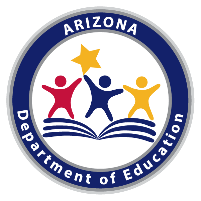 51.1500.00TECHNICAL STANDARDSThe original standards for this program were reviewed and edited at the request of the Program Specialist and teachers of this program on June 8, 2018. As a result, the focus of the standards was changed from the profession to the technician responsible for the work. The outcome is an updated set of standards and a new program name. Students completing this program will be eligible to obtain the Certified Mental Health Technician certification. The Arizona Career and Technical Education Quality Commission, the validating entity for the Arizona Skills Standards Assessment System, endorsed the standards on July 15, 2018. The first testing using the new standards is Fall 2020.Note: Arizona’s Professional Skills are taught as an integral part of the Mental and Social Health Technician program.MENTAL AND SOCIAL HEALTH TECHNICIAN51.1500.00TECHNICAL STANDARDSThe original standards for this program were reviewed and edited at the request of the Program Specialist and teachers of this program on June 8, 2018. As a result, the focus of the standards was changed from the profession to the technician responsible for the work. The outcome is an updated set of standards and a new program name. Students completing this program will be eligible to obtain the Certified Mental Health Technician certification. The Arizona Career and Technical Education Quality Commission, the validating entity for the Arizona Skills Standards Assessment System, endorsed the standards on July 15, 2018. The first testing using the new standards is Fall 2020.Note: Arizona’s Professional Skills are taught as an integral part of the Mental and Social Health Technician program.The Technical Skills Assessment for Mental and Social Health Technician is available SY2020-2021.The Technical Skills Assessment for Mental and Social Health Technician is available SY2020-2021.STANDARD 1.0 ANALYZE THE DELIVERY SYSTEM FOR MENTAL AND SOCIAL HEALTH SERVICESSTANDARD 1.0 ANALYZE THE DELIVERY SYSTEM FOR MENTAL AND SOCIAL HEALTH SERVICES1.1Describe mental and social health care delivery systems in public, private, government, and nonprofit sectors1.2Define an integrated care program for mental and social health1.3Explain the impact of emerging issues on delivery systems (e.g., technology, social media, drug abuse, and socioeconomics)1.4Explain the scope and practice of the mental and social health professionals (e.g., case manager, social worker, behavioral health technician, counselor, psychiatrist, psychologist, and psychiatric nurse)1.5Identify roles and responsibilities of community emergency response teams (CERTs) and community mental health teams (CMHTS)1.6Describe ethical behaviors among professionals providing mental and social health services1.7Identify conferences, workshops, and retreats that support mental and social health issuesSTANDARD 2.0 ANALYZE MENTAL AND COGNITIVE DEVELOPMENTSTANDARD 2.0 ANALYZE MENTAL AND COGNITIVE DEVELOPMENT2.1Identify the four lobes of the brain and their functions2.2Identify other areas of the brain that impact cognition and behavior (e.g., hypothalamus, amygdala, and cerebellum)2.3Identify factors that can affect brain development (e.g., relationships, experiences, environment, and health)2.4Describe psychosocial development according to the major theorists (e.g., Maslow, Erikson, Freud, and Piaget)STANDARD 3.0 ANALYZE MENTAL AND SOCIAL HEALTH ILLNESSES, DISORDERS, AND CONDITIONSSTANDARD 3.0 ANALYZE MENTAL AND SOCIAL HEALTH ILLNESSES, DISORDERS, AND CONDITIONS3.1Examine the interrelationship of physical, mental, emotional, social, and spiritual health3.2Describe characteristics of a mentally and socially healthy person3.3Describe how mental and social health affects wellness3.4Summarize the stages of loss and grief (e.g., Kubler-Ross)3.5Examine causes, symptoms, and effects of mood disorders (e.g., depression and bipolar disorder)3.6Examine causes and symptoms of self-harm3.7Examine causes and symptoms of suicide3.8Examine causes, symptoms, and effects of anxiety (e.g., GAD, OCD, and PTSD)3.9Examine causes, symptoms, and effects of psychotic disorders (e.g., schizophrenia and delirium)3.10Examine causes, symptoms, and effects of childhood mental disorders (e.g., ADHD and autism spectrum)3.11Examine substance abuse disorders (e.g., alcohol, illegal drugs, and steroids)3.12Examine causes, symptoms, and effects of behavioral addictions (e.g., shopping, gambling, and sexual)3.13Describe unhealthy relationships3.14Identify stressors at home, school, and work and physical and psychological effects on the body3.15Examine eating disorders and their effect on healthy growth and development3.16Examine how intolerance can affect others3.17Examine characteristics of someone who has self-respect3.18Examine why pro-social behaviors, (i.e., helping others, being respectful to others, cooperation, consideration, etc.) can help prevent violence and promote good mental and social health3.19Use medical terminology and concepts related to mental and social healthSTANDARD 4.0 ANALYZE FACTORS THAT INFLUENCE DECISIONS ABOUT MENTAL AND SOCIAL HEALTH SERVICESSTANDARD 4.0 ANALYZE FACTORS THAT INFLUENCE DECISIONS ABOUT MENTAL AND SOCIAL HEALTH SERVICES4.1Examine how mental and social health is influenced by peers, family, cultural values, and life cycle4.2Examine how ethnic and cultural diversity enriches and challenges society4.3Examine how media conveys accurate and inaccurate messages that affect mental and social health4.4Explain socioeconomic disparities in healthcare4.5Summarize how personal values and experiences influence mental and social health4.6Examine the impact on society when there is minimal access to mental and social health services4.7Identify groups and organizations that ensure services and resources [e.g., National Alliance on Mental Illness (NAMI), Centers for Disease Control (CDC), American Public Health Association (APHA), and American Sociological Association (ASA)]STANDARD 5.0 ANALYZE STRATEGIES TO IMPROVE MENTAL AND SOCIAL HEALTHSTANDARD 5.0 ANALYZE STRATEGIES TO IMPROVE MENTAL AND SOCIAL HEALTH5.1Summarize healthy ways to express emotions (e.g., affection, love, friendship, acceptance, anger, and concern)5.2Summarize strategies for coping with loss and grief5.3Examine strategies for managing impulsive behaviors and addictions5.4Examine strategies for managing and reducing conflict5.5Examine strategies for dealing with difficult and/or co-dependent relationships (e.g., family members, friends, and co-workers)5.6Describe theories and interventions used in mental and social health [e.g., cognitive behavioral therapy (CBT), emotionally focused therapy (EFT), solution-focused brief therapy (SFBT), and medication]5.7Describe alternative and nontraditional approaches to mental and social health conditions (e.g., self-help, diet and nutrition, relaxation and stress reduction techniques, art therapy, play therapy, and expressive arts therapy)5.8Engage in case studies, role play, shadowing, and other practicum experiencesSTANDARD 6.0 ANALYZE INFORMATION, PRODUCTS, AND SERVICES THAT PROMOTE SOCIAL AND MENTAL WELL-BEINGSTANDARD 6.0 ANALYZE INFORMATION, PRODUCTS, AND SERVICES THAT PROMOTE SOCIAL AND MENTAL WELL-BEING6.1Identify advocacy groups related to mental and social health (i.e., DBSA Advocacy Center, Advocacy Action Center, self-help and peer support groups, etc.)6.2Examine ways to advocate for friends and family members who need support and treatment for mental and social health issues6.3Explain “outreach” as a community tool to expand access to services, practices, and products6.4Identify community resources, services, and professionals that support mental and social health6.5Describe psychoeducation interventions to help individuals and families learn about managing mental and social health6.6Access, critically review, and evaluate the appropriateness and accuracy of information sources (e.g., literature, research, and electronic information)6.7Explain the use of professional networking and social networking to enhance mental and social healthSTANDARD 7.0 EMPLOY COMMUNICATION SKILLS TO ENGAGE OTHERS AND BUILD TRUSTSTANDARD 7.0 EMPLOY COMMUNICATION SKILLS TO ENGAGE OTHERS AND BUILD TRUST7.1Explain the importance of empathy, courtesy and respect in the healthcare environment7.2Explain the importance of maintaining healthy boundaries and the appropriate use of self-disclosure with workers and patients7.3Describe the basic elements of therapeutic communication (e.g., active listening, paraphrasing, open-ended questions, validation, and redirection)7.4Adapt communication skills to different levels of understanding and cultural orientation (i.e., diverse age, cultural, economic, sexual orientation, ethnic and religious groups, etc.)STANDARD 8.0 USE PROBLEM-SOLVING AND GOAL SETTING SKILLS TO IMPROVE MENTAL AND SOCIAL HEALTHSTANDARD 8.0 USE PROBLEM-SOLVING AND GOAL SETTING SKILLS TO IMPROVE MENTAL AND SOCIAL HEALTH8.1Identify the steps in the problem-solving process8.2Identify barriers that can hinder healthy decision making8.3Explain the purpose of collaborative goal setting (i.e., SMART Goals, etc.)8.4Describe techniques used to monitor the progress of goals8.5Describe barriers to goals and ways to address those barriers8.6Explain the importance of evaluating the outcomes of mental and social health services and interventionsSTANDARD 9.0 ANALYZE LEGAL, SAFETY, AND PROFESSIONAL REQUIREMENTS FOR MENTAL AND SOCIAL HEALTH PROFESSIONALSSTANDARD 9.0 ANALYZE LEGAL, SAFETY, AND PROFESSIONAL REQUIREMENTS FOR MENTAL AND SOCIAL HEALTH PROFESSIONALS9.1Demonstrate first aid9.2Demonstrate CPR9.3Demonstrate Universal Precautions9.4Describe the Patient Bill of Rights9.5Describe informed consent9.6Distinguish among malpractice, liability, and negligence9.7Demonstrate procedures for documentation, record keeping, and case reports with emphasis on accuracy, legal issues, privacy, and confidentiality9.8Identify privacy, protection, and mandatory reporting rules for health professionals9.9Describe typical methods used for screening, assessment, and care/service plans